PEDIDO DE INFORMAÇÕES nº 126/2018Este Vereador, na data do dia 03.08.2018, novamente esteve no Bairro Veraneio Ijal, oportunidade em que verificou as péssimas condições das vias públicas desta localidade (fotos anexas). Embora já tenham sido encaminhados vários ofícios solicitando a manutenção dessas vias, moradores relataram que somente a avenida principal, em que passa ônibus, recebeu os serviços de manutenção, sendo que as outras ruas se encontram em situação de abandono.Estive nesse bairro por diversas vezes e pude presenciar o sofrimento dos moradores, os quais, em períodos de chuva, ficam ilhados em suas próprias residências, ocasiões em que cadeirantes e idosos, caso precisem de socorro médico, não poderão ser atendidos adequadamente, pois nem mesmo ambulância e tampouco o veículo de resgate podem chegar até suas moradias devido à quantidade de lama e buracos nas vias, o que se configura como sério problema enfrentado pelos munícipes. Assim, diante dessa preocupante situação, REQUEIRO à Excelentíssima   desta ,  e    , cumpridas as  , seja encaminhado ao   Municipal de Jacareí o   de :A Administração tem conhecimento acerca desse problema?Existe algum cronograma em que conste previsão de manutenção de todas as vias do Bairro Veraneio Ijal?Caso positivo, qual a data prevista para a realização dos serviços de manutenção?Ao  de , subscrevemos. das , 8 de agosto de 2018.VALMIR DO PARQUE MEIA LUAVereador – Líder do DCVice-Presidente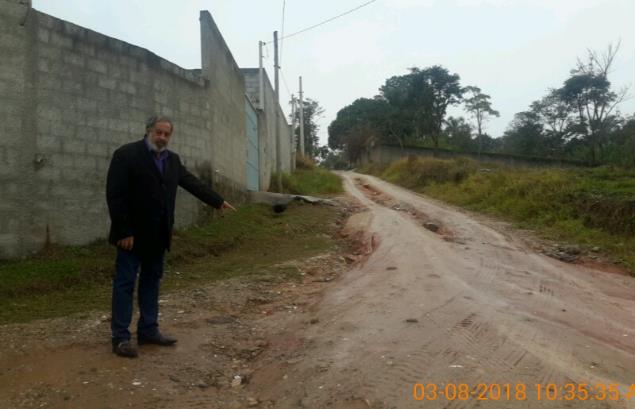 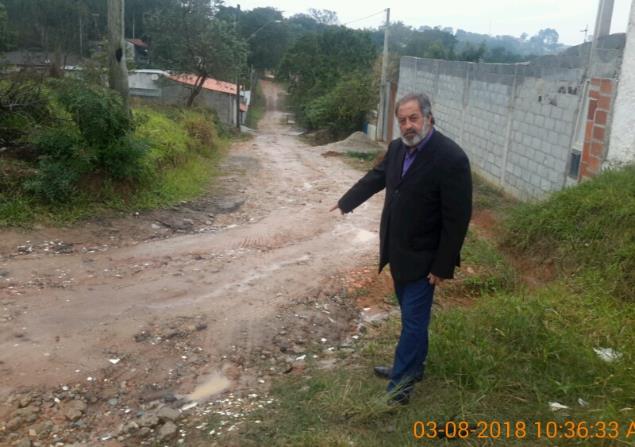 :Requer informações acerca das péssimas condições das vias públicas pertencentes ao Bairro Veraneio Ijal.